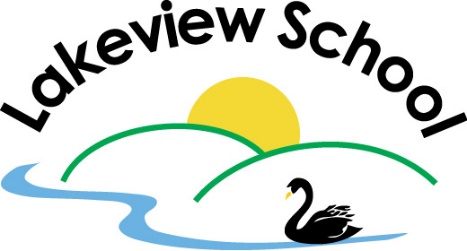 Children and adults are at the heart of our school;Our school is at the heart of our community.From The Lakeview Team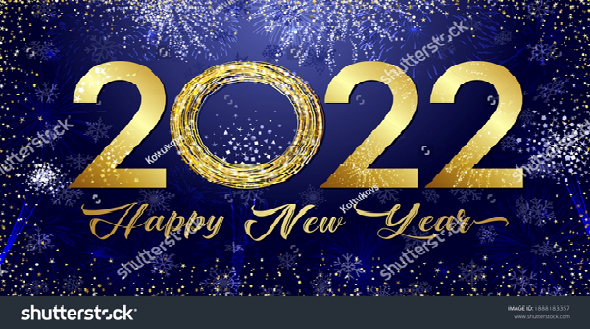 Welcome back ….It has been a wonderful first week back – with Stunning Starts in Year 2, Year 3 and Year 5 to kick start our learning.  Year 1, 4 and Year 6 are planning to host their learning events in the next week.  Covid continues to cause chaos and we are trying our very best to ensure that everyone is safe, whilst still maintaining ‘normality’.  It was great today to hand out my Head Teacher award to children in every class from Reception to Year 6 to celebrate our values champions and Stars of the Week - I know that Praise postcards are also on the way. Our amazing children have come back to school with a fantastic attitude to learning after a two-week break.  This term, our school development focus is very much on encouraging our children to read.  The new school library is now officially open and children will coming home over the next week with their new reading for pleasure book.  We will be taking children to the library at least one day each week to exchange their books, chill out and read, or to research for their learning.  Please can we ask that you encourage your children to read at home, and even better, share a book with them – regardless of their age.  All children should record the reading they have completed in their reading journal or planner as teachers will be discussing this with them each Friday morning.  Mrs Jackie NormantonCurrent Covid GuidelinesAdults and children absence and guidance  -  POSITIVE CASES ENDING ISOLATION ON DAY 7Since Wednesday 22 December, the 10 days self-isolation period for people who record a positive PCR test result for COVID-19 has been reduced to 7 days in most circumstances, unless you cannot test for any reason. Individuals may now take LFD tests on day 6 and day 7 of their self-isolation period. Those who receive two negative test results are no longer required to complete 10 full days of self-isolation. The first test must be taken,no earlier than day 6 of the self-isolation period and tests must be taken 24 hours apart. This also applies to children under 5, with LFD testing at parental or guardian discretion. If both these test results are negative, and you do not have a high temperature, you may end your self-isolation after the second negative test result and return to your education setting from day 7.Anyone who is unable to take LFD tests will need to complete the full 10 day period of self-isolation. Further information is available in the stay at home: guidance for households with possible or confirmed COVID-19 infection.School Office HoursNEW OFFICE OPENING TIMES – The office will now be open from 8.00am in the mornings until 4.00pm each day. These will come into effect as from Monday 10th January 2022.School LunchesPlease note that from Monday 10th January 2022 we are no longer able to place lunch orders on your behalf, either in the school office or over the telephone – parents need to place orders on School Grid, at the latest by 8 30am on the day. School EventsPlease can we ask all visitors who are attending school for an event to take a Lateral Flow Test on the day of coming into school.  Proof of a LFT will be asked for at the door in order to allow access to enter the premises. LFTs are available from local pharmacy or go to this link: https://www.gov.uk/order-coronavirus-rapid-lateral-flow-tests     We thank you in advance for your support in keeping everyone safe.Diary DatesEvents in red are either additions or amendments                          07.01.2022                               DateEventTime13.01.22Year 6 Mayan Visitor14.01.22Year 4 Stunning Start – Rotten Romans17.01.22Year 1 Stunning Start – Step Back in Time04.02.22Who is Bedford Performance – Years 1 & 3                                                        Years 2 & 49 00 – 9 45 am10 15 – 11 00 am11.02.22Who is Bedford Performance – Years 5 & 69 00 – 9 45 am21.02.22Children return to school after Half Term24.02.22Year 3 Swimming 24.02.22Year 4 Verulamium Trip9 00 am – 3 10 pm11.03.22Years 3 & 4 Spring Multi Sports – Bedford AcademyPM22.03.22Spring Parent Consultation1 00 – 7 00 pm23.03.22KS! Spring Multi Skills – Biddenham International SchoolPMMarch – TBCYears 4 & 5 Cross Country – Alameda Middle School 4 00 – 5 00 pm31.03.22PTA School DiscoNursery and ReceptionYears 1 & 2Key Stage 24 15 – 5 00 pm5 15 – 6 15 pm6 30 – 7 30 pmSpring 2022Easter PTA Spring Raffle01.04.22PTA Easter Egg Hunt01.04.22Last Day of Spring Term1 30 pm School Closes